Прокуратура 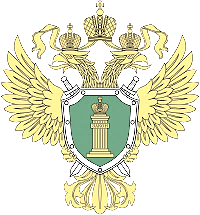 Нижнеилимского районаНОВЫЕ СПОСОБЫ МОШЕННИЧЕСТВА С ИСПОЛЬЗОВАНИЕМ ИНФОРМАЦИОННЫХТЕХНОЛОГИЙ, ОТВЕТСТВЕННОСТЬ ЗА УКАЗАННЫЕ ДЕЙСТВИЯВ правоохранительные органы Нижнеилимского района за 2021 год, а также в истекшем периоде 2022 года поступали многочисленные заявления граждан о хищениях денежных средств с их банковских счетов путём обмана. Злоумышленники, позвонив по телефону, представляются работниками банка и сообщают о подозрительных операциях по счету, при этом они просят сообщить им информацию о карте (номер, срок действия, трехзначный код и т.д.). Вместе с тем, реальные работники банков никогда подобных сведений не спрашивают, поскольку в полной мере располагают ими.Также имелись случаи, когда злоумышленники представлялись сотрудниками правоохранительных органов и просили перевести денежные средства в рамках, якобы проводящейся, «секретной операции» в отношении работников банка. При поступлении просьбы о переводе денежных средств необходимо немедленно прервать разговор и связаться с правоохранительным органом, сотрудником которого представился звонивший, либо обратиться напрямую в территориальный отдел полиции (телефон дежурной части 3-02-03, 02 либо по номеру 112).Лучший способ защиты от подобных посягательств – не отвечать на звонки с незнакомых номеров, особенно начинающихся с 495 (код Москвы). Если в ходе телефонного разговора поступила просьба о передаче данных банковской карты, либо о переводе денежных средств – прервите разговор и больше не отвечайте по данному номеру. В случае если Вы всё-таки стали жертвой дистанционного мошенничества, обязательно сообщайте об этом в полицию, поскольку указанные действия согласно ст. 159.3 Уголовного кодекса РФ являются преступлением.